VEDTEKTER FOR 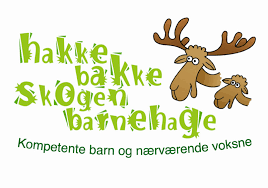 HAKKEBAKKESKOGEN PRIVATE BARNEHAGE AS & HAKKEBAKKESKOGEN PRIVATE BARNEHAGE TJENSVOLL AS
Eierstyret i Hakkebakkeskogen private barnehage AS og Hakkebakkeskogen private barnehage Tjensvoll AS har i møte 11.04.2024 fastsatt disse vedtekter i henhold til Lov om barnehager (Barnehageloven).

1. EIERFORHOLD   
Hakkebakkeskogen private barnehage AS eies og drives av Gry Wallem Nielssen.
2. FORMÅL (Barnehageloven §1):
Barnehagen skal i samarbeid og forståelse med hjemmet ivareta barnas behov for omsorg og lek, og fremme læring og danning som grunnlag for allsidig utvikling. Barnehagen skal bygge på grunnleggende verdier i kristen og humanistisk arv og tradisjon, slik som respekt for menneskeverdet og naturen, på åndsfrihet, nestekjærlighet, tilgivelse, likeverd og solidaritet, verdier som kommer til uttrykk i ulike religioner og livssyn og som er forankret i menneskerettighetene. Barna skal få utfolde skaperglede, undring og utforskertrang. De skal lære å ta vare på seg selv, hverandre og naturen. Barna skal utvikle grunnleggende kunnskaper og ferdigheter. De skal ha rett til medvirkning tilpasset alder og forutsetninger. Barnehagen skal møte barna med tillit og respekt, og anerkjenne barndommens egenverdi. Den skal bidra til trivsel og glede i lek og læring, og være et utfordrende og trygt sted for fellesskap og vennskap. Barnehagen skal fremme demokrati og likestilling og motarbeide alle former for diskriminering.SÆRLIG FORMÅL (Barnehageloven§1a):Hakkebakkeskogen private barnehage AS skal i nær forståelse og samarbeid med hjemmet legge vekt på formidling av vår kristne kulturarv og tradisjon gjennom feiring av de kristne høytider, ukentlige samlinger og tett samarbeid med Den Norske Kirke. Vi er opptatt av å fremme likeverd og likestilling uavhengig av kjønn, funksjonsevne, kjønnsidentitet og kjønnsuttrykk, etnisitet, kultur, sosial status, språk, religion og livssyn. En barnehage for alle!Barnehagen skal drives i samsvar med:Barnehageloven og de av Kunnskapsdepartementet til enhver tid fastsatte forskrifter og retningslinjer.Rammeplan for barnehager.Vedtak i Hakkebakkeskogen Private Barnehage AS.Årsplan / virksomhetsplaner for barnehage.Lov om intern - kontroll og barnehagens egne sikkerhets / intern - kontrollrutiner.Forskrift om miljørettet helsevern i barnehager og skoler.3. BARNEHAGENS ORGANER3.1 EIERSTYRETEierstyret er et kontrollorgan for barnehagen, og er barnehagens øverste organ. Eierstyret er økonomisk ansvarlig for barnehagen. Eierstyret fastsetter barnehagens vedtekter. Medlemmer av styret er underlagt taushetsplikt.

3.2 SAMARBEIDSUTVALGETSamarbeidsutvalget skal være et rådgivende, kontaktskapende og samordnende organ.Samarbeidsutvalget skal bestå av minimum 6 medlemmer.Foreldrerådet, de ansatte og eierstyret velger hver to representanter til SU. Samarbeidsutvalget konstituerer seg selv.Virksomhetsleder har møte -, tale - og forslagsrett i SU. Virksomhetsleder har ikke stemmerett med mindre vedkommende er valgt medlem eller eierrepresentant.Representanter for foreldrene og de ansatte velges for 2 år om gangen.
Ved avstemning i SU har hver representant en stemme og vanlig flertallsvedtak gjelder. Ved stemmelikhet har lederen dobbeltstemme.Samarbeidsutvalget holder møter når det anses nødvendig av utvalgets leder, eller av et medlem i SU eller av eierstyret.Utvalgets leder kan foreta innkalling til samarbeidsutvalgsmøtet. Møtet skal holdes innen 14 dager etter at anmodning om å holde møtet er mottatt.Samarbeidsutvalget skal behandle bl.a. årsplanen for den pedagogiske virksomheten og skal bli forelagt og ha rett til å uttale seg i saker som er av viktighet for barnehagens innhold, virksomhet og forholdet til foreldrene. Slike saker er bl.a. budsjett, driftsendringer, utnyttelse av ute - og inne - arealer m .m 3.3.    FORELDRERÅDForeldrerådet skal fremme fellesinteressene til foreldrene og bidra til at samarbeidet mellom barnehagen og foreldregruppen skaper et godt barnehagemiljø.
Foreldrerådet består av foreldre / foresatte til alle barn i barnehagen. Foreldrerådet velger selv leder og nestleder. Disse sitter som foreldrerepresentanter i SU. Det velges også to vararepresentanter.Disse fire valgte representanter utgjør foreldrerådets arbeidsutvalg og har ansvar for     innkalling og ledelse av senere rådsmøter. Alle valg er for 2 år. Det skal føres protokoll for møtene. Ved avstemming i foreldrerådet gis en stemme for hvert barn og vanlig flertallsvedtak gjelder. 
3.4. FORELDREMØTER OG SAMTALERBarnehagen arrangerer minst ett foreldremøte i løpet av et barnehageår. Foreldrerådet kan også arrangere foreldremøte. Alle foreldre innkalles til en oppstartsamtale på høsten og en observasjons - samtale på våren i løpet av barnehageåret. Vi er ellers alltid tilgjengelige for en samtale ved behov, etter avtale.3.5. DUGNAD      Barnehagen har 2 dugnader i løpet av barnehageåret. Det forventes at foresatte møter på dugnadene. Medlemmer i samarbeidsutvalget må møte på minst 1 av disse dugnadene.
4. TILSETTING AV PERSONALET
Virksomhetsleder og regnskapsfører ansettes av eierstyret. Virksomhetsleder representerer barnehagens eiere og er barnehagens daglige administrative og pedagogiske leder. Virksomhetsleder rapporterer til eierstyret og samarbeidsutvalget.Eierrepresentantene og virksomhetsleder ansetter sammen det øvrige personalet. Tilsettingsbrev undertegnes av eierstyrets leder og daglig leder i sammen. Personalet skal arbeide i samsvar med det formål som er satt for virksomheten. Personalet ansettes på 6 mnd. prøvetid. Tilfredsstillende politiattest og helseattest må fremlegges ved ansettelse. Personalet har taushetsplikt. Instruks for daglig leder/Virksomhetsleder og det øvrige personalet fastsettes av eierstyret i barnehagen og publiseres på barnehagens digitale HMS verktøy PBL Mentor, sammen med øvrige rutiner.5. OPPTAKSMYNDIGHET
Barnehagen er underlagt kommunalt samordna opptak. Barnehageåret starter 15. August og avsluttes 14. August påfølgende år. Opptaket blir gjort etter retningslinjer gitt av kommunen. Hakkebakkeskogen private barnehage AS og Hakkebakkeskogen private barnehage Tjensvoll AS tilbyr plass til barn i alderen 1– 6år. Barna får beholde plassen frem til skolestart. 5.1 OPPTAKSKRETS / PRIORITERINGPrioritering:1. Barn av personale gis prioritet dersom tilbud om barnehageplass fordres for å sikre rekruttering av kvalifisert personale.2. Søsken av barn som allerede har plass i barnehagen har prioritet på ledige plasser.3. Barn bosatt i barnehagens nærområde som har barnehagen som sin første prioritet.4. Det tas hensyn til eksisterende barnegruppe, med utgangspunkt i alder og kjønn for å skape balanse i barnegruppen, samt søknadsdato.5. Barn bosatt i barnehagens nærområde.6. Barn bosatt i Stavanger kommune.7. Barn bosatt i andre kommuner som har barnehagen som sin første prioritet.8. Barn som for øvrig står på barnehagens venteliste. Opptakskriterier:Innenfor hver del av opptakskretsen (nummerert rekkefølge som over) prioriteres søkere som følger:Barn med nedsatt funksjonsevne har rett til prioritet ved opptak i barnehage. Det skal foretas en sakkyndig vurdering for å vurdere om barnet har nedsatt funksjonsevne. (Barnehageloven §18)Barn som det er fattet vedtak om etter barnevernloven §§ 4-12 og 4-4 annet og fjerde ledd, har rett til prioritet ved opptak i barnehage.5.2 OPPSIGELSE AV PLASS          Oppsigelsestiden er 2 måneder, løpende fra den 1. i måneden etter at oppsigelsen er mottatt. Det skal skje skriftlig.Siste dag i oppsigelsesperioden kan som hovedregel ikke være i perioden 15. mai – 1. august. Plasser som sies opp etter 1. februar må da betales ut juli.Betaling skal skje i oppsigelsesperioden selv om plassen ikke benyttes. Betalingsplikten kan fravikes, etter beslutning fra daglig leder, dersom nytt barn kan overta barnehageplassen.Oppsigelse av plass gjøres skriftlig på mail eller i papirform til daglig leder, og via Stavanger kommunes nettsider.Unntak: - For barn som skal begynne på skolen sies plassen automatisk opp fra 31/7.- Innvilget søknad om bytte til annen barnehage anses som en automatisk oppsigelse, og medfører at barnet mister plassen i barnehagen (betalingsforpliktelsen på 2 måneder gjelder som ved ordinær oppsigelse).Oppsigelse fra barnehagens side krever saklig grunn og skal skje skriftlig.6. ÅPNINGSTIDER  
Hakkebakkeskogen private barnehage AS:Holder til i Stokka kirke og er en 1 avdelings barnehage som har 28 plasser for barn i alderen 1 – 6år. Avdelingens åpningstid er fra 07.30 -16.30 mandag – fredag.Hakkebakkeskogen private barnehage Tjensvoll AS: Holder til i Tjensvoll kirke og er en 1 avdelings barnehage, som har 28 plasser for barn i alderen 1–6år. Avdelingens åpningstid er fra 07.30 -16.30 mandag – fredag. Bot: Barna skal være ute av barnehagen innen stengetid. Barn som blir hentet for sent blir umiddelbart fakturert med 500 kroner pr påbegynte halvtime. Planleggingsdager: Vi har 5 planleggingsdager i året.      7. BETALINGBarnehagen følger gjeldende retningslinjer for maksimalpris i barnehagen. Vi følger i tillegg Stavanger kommunes retningslinjer for søskenmoderasjon og inntektsgradert foreldrebetaling.Vi krever et depositum på 3000kr pr familie før oppstart i barnehagen. Dette depositumet får familien tilbakebetalt når barnet slutter, med mindre det forekommer mislighold av foreldrebetaling (se punkt 5.3).Foreldrene er ansvarlig for at de til enhver tid fastsatte månedlige 	innbetalinger blir betalt 11 ganger i året (juli er betalingsfri) frem til og med de 2 hele oppsigelsesmånedene (jfr. også punkt 5 som gjelder oppsigelse som utløper i juni og juli). Dette gjelder selv om plassen ikke benyttes p.g.a. sykdom eller av andre årsaker.Den månedlige betalingen faktureres forskuddsvis, og forfall er den 15. i den aktuelle måneden.Barnehagen krever 450 kroner i kost penger pr. måned pr. barn. Vi dekker da alle måltider i barnehagens åpningstid - frokost, lunsj, varm lunsj 1 gang pr.uke og ettermiddagsmåltid/frukt. Det er mulig å søke moderasjon og/eller friplass gjennom Stavanger kommune ved lav samlet inntekt i husstanden. Les mer her:  https://www.stavanger.kommune.no/barnehage-og-skole/barnehage/pris-og-betaling/8. MISLIGHOLD – TAP AV BARNEHAGEPLASSVed vesentlig mislighold av disse vedtekter samt punktene under kan styret si opp barnehageplassen. I tilfelle av mislighold av økonomiske forpliktelser, kan styret motregne utestående beløp mot det innbetalte depositumet.Som vesentlig mislighold regnes bl.a.;gjentagende uregelmessig betalingmanglende betaling for 2 måneder eller mer9. HELSEMESSIGE FORHOLD / FRAVÆRHvis et barn er sykt eller har fravær av andre grunner, må det gis beskjed til barnehagen innen kl.09.30. Uregelmessig frammøte uten at barnehagen får melding kan medføre til at barnet mister plassen.Sykt eller sterkt forkjølet barn må holdes hjemme p.g.a. smittefare. Hvis barnet ikke kan være ute og delta i aktiviteter på lik linje med de andre barna, må det holdes hjemme. I tvilstilfeller avgjør daglig leder om barnet kan være i barnehagen.10. ANSVARPersonalet har ansvar for barna den tiden de er i barnehagen. Eierstyret er pålagt å tegne ulykkesforsikring for barna. Levering og henting av barna er foresatte selv ansvarlig for. Det betyr at foresatte er ansvarlige for sine barn når de har fått kontakt med personell i barnehagen ved henting. Da krysser personalet ut barnet og anser det som hentet.Foresatte har ansvar for å lukke porten forsvarlig når de går inn og ut av portene. Barn får ikke lov til å gå ut av porten eller forlate barnehagen uten følge av foresatte ved henting. En skal ikke oppmuntre barna til å klatre over gjerdet, men bruke normal inngang ved henting og levering.Levering og henting av barna er foresatte selv ansvarlig for. Den som følger barnet til barnehagen må ikke forlate barnet før det har vært i kontakt med personalet. Barnet skal hentes av en person som er kjent for personalet i barnehagen. Dersom barnet hentes av en annen person enn den / de som vanligvis henter barnet, skal barnehagen ha beskjed fra barnets foreldre / foresatte om hvem som skal hente barnet.Beskjeder til personalet, gitt gjennom barnet, skal være skriftlig. Barnehagen / personalet har ikke ansvar for barnets medbrakte klær eller andre eiendeler. Foresatte er ansvarlig for god merking av barnas tøy og sko og annet utstyr de måtte bringe med seg til barnehagen.Personalet skal ikke ta med barna som passasjer i egen bil eller offentlig transportmiddel uten at det benyttes forskriftsmessig sikring av barnet, og at det foreligger skriftlig samtykke fra foreldre / foresatte.11. INTERN-KONTROLL
Lov om barnehager §9: Barnehageeier skal ha internkontroll for å sikre at kravene i denne loven med forskrifter følges.Internkontrollen skal være systematisk og tilpasset barnehagens størrelse, egenart, aktiviteter og risikoforhold.Ved internkontroll etter denne paragrafen skal barnehageeier12. LEKE- OG OPPHOLDSAREAL PR. BARN Vår avdeling på Stokka disponerer 91,57m2 til leke og oppholdsareal, i tillegg har vi lager og kontor/pauserom (15,5m2). Utearealet er på 1180m2.Vår avdeling på Tjensvoll disponerer 154m2, hvorav 90m2 regnes som godkjent leke- og oppholdsareal. Utearealet er på 1050m2.Minste normen i Stavanger kommune er 4m2 pr barn over 3år og 5,3m2 pr. barn under 3år.13. ÅRSPLANBarnehagen skal ha en årsplan / handlingsplan som gir en oversikt over aktivitetene i barnehagen og den pedagogiske virksomheten gjennom året. Gjennom bl.a. behandling av årsplanen i SU kan foreldrene medvirke til utformingen av barnehagens innhold.14. ÅRSRAPPORT
Årsrapport leveres eier for hvert barnehageår. Leveringsfrist som kommunen.15. FERIEVåre avdelinger holdes åpent hele året bortsett fra at det er stengt mellom jul og nyttår, samt i påskeuken. Barnehagen stenges også de 2 siste ukene i juli (uke 29 og 30) for å gi rom for ferieavvikling i personalet. Alle barn skal ha minst 4 uker ferie i løpet av et år. Minst 3 av ukene skal tas mellom 1. mai og 1. september, og minst 2 av ukene skal tas sammenhengende. Foreldrene skal innen 20. april ha informert barnehagen om når barnet skal ha sommerferie. Denne meldingen er bindende. På bakgrunn av denne informasjonen utarbeider daglig leder ferielister for personalet og plan for sommerdrift av barnehagen. 16. IVERKSETTING OG ENDRING AV VEDTEKTER
Vedtektene for Hakkebakkeskogen private barnehage AS gjøres
gjeldende fra 11.04.24. Endring av vedtektene kan bare foretas av eier etter uttalelse fra SU, og sendes Kommunalavdelingen Oppvekst og levekår til orientering.
Eier kan bestemme at driften kan nedlegges.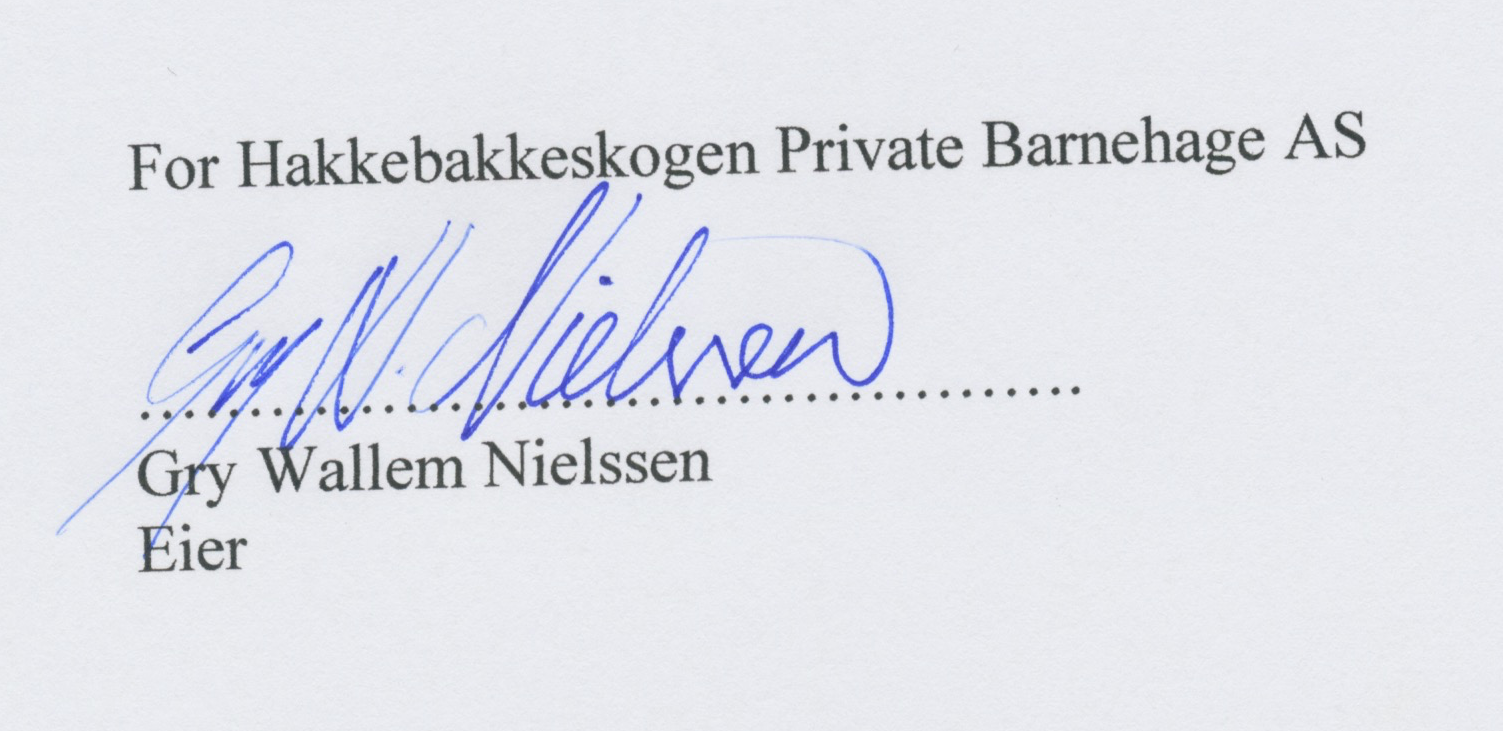 a)utarbeide en beskrivelse av barnehagens hovedoppgaver, mål og organiseringb)ha nødvendige rutiner og prosedyrerc)avdekke og følge opp avvik og risiko for avvikd)dokumentere internkontrollen i den formen og det omfanget som er nødvendige)evaluere og ved behov forbedre skriftlige prosedyrer og andre tiltak for internkontroll.